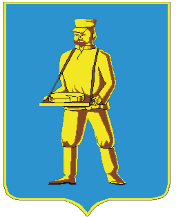 ГЛАВА  городского округа Лотошино Московской областиПОСТАНОВЛЕНИЕОт ___________ № ______Об утверждении форм документов, используемыхпри осуществлении муниципального контроля (надзора)в сфере перевозок пассажиров и багажа легковымтакси на территории городского округа ЛотошиноМосковской области и муниципального контроля (надзора), отнесенных к определенной категориириска при осуществлении муниципального контроля(надзора) на автомобильном транспорте, городском наземном электрическом транспорте и в дорожномхозяйстве на территории городского округа Лотошино Московской области В соответствии со ст. 3.1 Федерального закона от 08.11.2007 № 259-ФЗ «Устав автомобильного транспорта и городского наземного электрического транспорта», Федеральным законом от 08.11.2007 № 257-ФЗ «Об автомобильных дорогах и о дорожной деятельности в Российской Федерации и о внесении изменений в отдельные законодательные акты Российской Федерации, п.5 ч.1 ст.16 Федерального закона от 06.10.2003 № 131-ФЗ «Об общих принципах организации местного самоуправления в Российской Федерации», ст.44 Федерального закона от 31.07.2020 № 248-ФЗ «О государственном контроле (надзоре) и муниципальном контроле в Российской Федерации от 25.06.2021 № 990 «Об утверждении правил разработки и утверждения контрольными (надзорными) органами программы профилактики рисков причинения вреда (ущерба) охраняемым законом ценностям»ПОСТАНОВЛЯЮ:1.Утвердить прилагаемые:1) Форму акт мотивированного представления о проведении контрольного мероприятия.2) Форму задания на проведение контрольного мероприятия без взаимодействия с контролируемым лицом.3) Форму уведомления о проведении обязательного профилактического визита.4) Форму акта выездного обследования.5) Форму акта наблюдения за соблюдением обязательных требований (мониторинга безопасности).6) Форму акта профилактического визита.7) Форму акта о невозможности проведения контрольного (надзорного) мероприятия, предусматривающего взаимодействие с контролируемым лицом.8) Форму уведомления о проведении контрольного (надзорного) мероприятия.9) Форму предписания об устранении выявленных нарушений.10) Форму протокола опроса.11) Форму протокола осмотра.12) Форму задания на проведение профилактического визита.13) Форму мотивированного представления о приостановлении исполнения решения о проведении контрольного (надзорного) мероприятия.14) Форму акта о непредставлении или несвоевременном представлении контролируемым лицом документов и материалов, запрошенных при проведении контрольного (надзорного) мероприятия.15)Форму акта о невозможности проведения опроса должностных лиц и (или) работников контролируемого лица, ограничения доступа в помещения, воспрепятствования иным мерам по осуществлению контрольного (надзорного) мероприятия.16) Форму журнала регистрации контрольных (надзорных) мероприятий без взаимодействия с контролируемыми лицами при осуществлении муниципального контроля (надзора).17) Форму мотивированного представления о возобновлении ранее приостановленного исполнения решения о проведении контрольного (надзорного) мероприятия.18) Форму мотивированного представления о прекращении исполнения решения о проведении контрольного (надзорного) мероприятия.19) Форму мотивированного представления об отсрочке исполнения решения о проведении контрольного (надзорного) мероприятия.20) Форму мотивированного представления об отсутствии основания для проведения контрольного (надзорного) мероприятия.21) Форму мотивированного представления о направлении предостережения о недопустимости нарушения обязательных требований.22) Форму решения о приостановлении исполнения решения о проведении контрольного (надзорного) мероприятия.23) Форму решения о возобновлении ранее приостановленного. исполнения решения о проведении контрольного (надзорного) мероприятия24) Форму решения о прекращении исполнения решения о проведении контрольного (надзорного) мероприятия.25) Форму решения об отсрочке исполнения о проведении контрольного (надзорного) мероприятия.26) Форму требования о представлении документов для проведения документарной проверки. 2.Опубликовать настоящее постановление в газете «Сельская новь» и разместить на официальном сайте администрации городского округа Лотошино 3.Контроль за выполнением настоящего постановления возложить на заместителя Главы администрации городского округа Лотошино В.А. Попова.Глава городскогоокруга Лотошино								    	       Е.Л. ДолгасоваРазослать: Попову В.А., юридическому отделу, отделу по ЖКХ, благоустройству, транспорту и связи, отделу архитектуры и градостроительства, прокурору Лотошинского района, редакции газеты «Сельская новь», в дело.